TERM 4 GROUP FITNESS TIMETABLE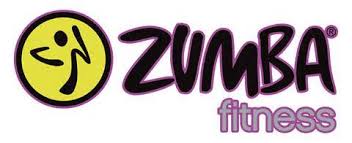 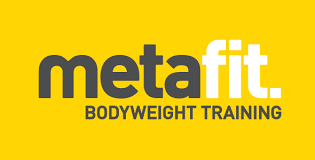 effective Monday 7th October
to Saturday 21st December 2019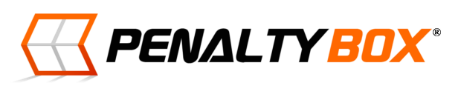 *CCH-Community Centre *MPH Multipurpose HallFor more details, contact Tracy on 0422 002 500 ktnaismith@iinet.net.au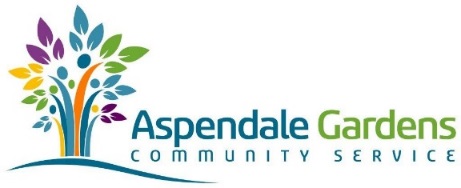 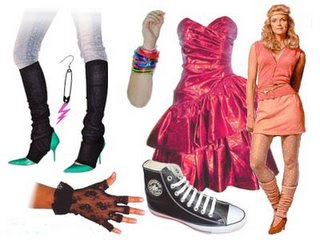 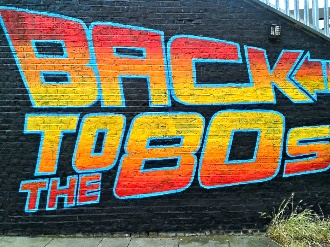 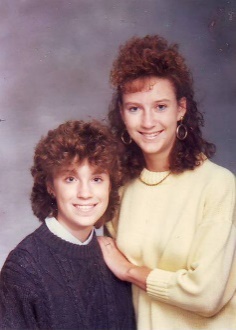 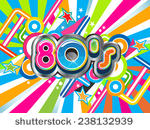 6:00am 7.15am9.20am 2.30pm7.15pmMONMETAFIT(*CCH)30 minsTUESPENALTY BOX  (*MPH)45 minsTRAINER’S CHOICE(*CCH)45 minsWEDBOXING (*MPH)45 minsMETAFIT(*MPH)30 minsTHURSTABATA BOOTY BLAST(*MPH)30 minsZUMBA (*CCH)45 minsFRIPOWER PUMP(*MPH)45 minsPOWER PUMP(*CCH)45 minsSATPENALTY BOX(*MPH)45 mins